NG GEMEENTE HARTENBOS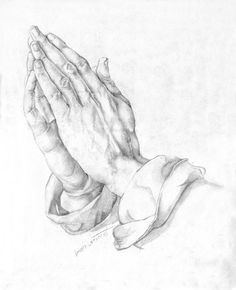 KERKKANTOOR TELNO: 0446950440/044INDIEN REëLINGS OP ‘N MAANDAG WANNEER KANTOOR GESLUIT IS, GETREF MOET WORD, KAN U ‘N BOODSKAP OP DIE ANTWOORDMASJIEN LAAT EN DIE PERSONEEL SAL U TERUGSKAKEL OF SKAKEL  ALTERNATIEWE NO: 0446920424 As die dood intree – ‘n nota met algemene en ondersteunende inligting.Dit gebeur dikwels dat, in die geval waar ons geliefdes skielik van ons weggeneem word, ons vir ‘n oomblik totaal onseker is wat om eerste te doen. Met hierdie inligtingstuk wil ons vir u help om so helder as moontlik te dink wanneer u  besluite neem.Indien u geliefde tuis sterf, wie om eerste te kontak:U dokterU naasbestaandes (ten minste een van hulle)In die geval van ‘n misdaad, ongeluk of buitengewone omstandighede, die polisieU domineeDie begrafnisondernemer met die oog op die verwydering van die liggaamDie oorledene se werkgewer (indien van toepassing) Indien dit die oorledene, of naasbestaandes se wens was om organe te skenk, moet u dokter ingelig word.Indien u geliefde by die hospitaal sterf, sal u deur die hospitaal  (of ‘n verteenwoordiger) gekontak word. Dit mag beteken dat u gevra word om:U geliefde te identifiseerU voorkeur begrafnisondernemer te nomineerToestemming te gee vir ‘n nadoodse ondersoek deur die dokterOf u dalk sal toestemming gee vir orgaanskenkingOntvangs te neem van persoonlike besittingsDie doodsertifikaat te ontvang. (Die hospitaal sal ‘n doodsertifikaat uitreik indien u geliefde aan natuurlik oorsake gesterf het. Indien die oorsaak onnatuurlik was, sal die hospitaal die sterfte by die plaaslike owerhede aanmeld en reëlings tref vir ‘n nadoodse ondersoek indien nodig)Iets oor die keuse van ‘n begrafnisondernemer.Indien die doodstyding onverwags kom, en ons ‘n keuse moet maak oor ‘n begrafnisondernemer, kies ons dikwels in ‘n oomblik van verwardheid een of ander huishoudelike naam. Uit onkunde dink die meeste mense dan dat hulle nou moét bly by die “haastige keuse”. Indien u in die dag of wat, wat volg, wil verander, vir watter rede ook al en selfs al het ondernemer X of Y reeds die verwydering gedoen, MAG u van keuse verander. Ons moedig juis lidmate aan om hul keuse te maak op grond van uitnemende dienslewering en noodwendige bekostigbaarheid.  Dit is in die beste belang van ons hele gemeenskap.Onthou dat die begrafnisondernemer wat u kies om u in dié tyd te ondersteun veronderstel is om al die administratiewe reëlings by u oor te neem. Dit is daarom soms raadsaam om, sou u die kans kry,  die tyd met u dominee te praat oor wat hul ondervinding is i.t.v. dienste gelewer deur ondernemers in die gemeenskap. Iemand wat bv van buite kom of “vriende van familielede”, wat soms aanbeveel word en nie bekend is met gebruike en fasiliteite in die plaaslike gemeente nie, bring soms uit onkunde baie frustrasies vir die treurende familie. Wat u gaan benodig vir die Begrafnisondernemer:U geliefde se ID of ‘n gesertifiseerde afskrif daarvanU as naasbestaande se IDBegrafnispolis en trousertifikaat van die oorledeneFoto van u geliefde vir die begrafnispamfletIn die geval van ‘n beplande begrafnis, moet u ook die klere voorsien waarmee die oorlede  aangetrek kan wordWaarop u by die ondernemer, wat u aangestel, het kan aandring.Om u van die formele doodsertifikaat te voorsienDie maak van gesertifiseerde afskrifte van die doodsertifikaatOm namens u al die reëlings met die plaaslike kerkkantoor, orreliste, koster en dominee te trefFamilies vra deesdae dikwels “ekstra’s” by die kerk, bv. ‘n foto- of skyfievertoning (Power Point); spesiale musiek met klankversterking ens. omdat ons personeel moet inbring om met die tegnologie te help, moét die ondernemer u help om in die verband uitklaring te kryPlaas van kennisgewing in die koerant Tref reëlings vir die vervoer van die liggaam met die begrafnis of troosdiensBloemistediensDruk van die begrafnisbriefBeplanning vir ‘n begrafnis of troosdiens van u geliefde.Indien u ‘n keuse moet maak oor ‘n begrafnis of verassing en u onseker is, maak seker of u geliefde dit in sy of haar testament beskrywe het Skakel met u dominee en bespreek voorlopig u behoeftes en verwagtinge vir die begrafnis Kontak vervolgens die kerkkantoor wat u sal voorsien met inligting oor die plaaslike gemeente se beskikbaarheid, fasiliteite, telefoonnommers en kostes – dit is veral belangrik om misverstande te voorkomDie familie is verantwoordelik vir die verskaffing van verversings na die begrafnis of troosgeleentheid. Daar kan met die betrokke wyksleier geskakel word vir die skink van die tee en koffie. ( tee, koffie, suiker en melk word voorsien)Indien daar nie ‘n wyksleier is nie, skakel  met die kerkkantoor. Praktiese reëlings om in ag te neem indien u as lidmaat van Hartenbosgemeente die begrafnis  - of troosgeleentheid beplan.Kostes:       Kontak asb die kerkkantoor vir die tariewe tov die koster; orrelis en leraar. Besigtiging: Hartenbos se fasiliteite is ongelukkig prakties nie daarvoor ingerig om families te akkommodeer wat voor begrafnisse wil afskeid neem en ‘n besigtigingsruimte vereis nie. Aangesien ons ook ‘n hoë deurvloei van mense het en dus steurend kan wees vir ‘n treurende familie, beveel ons aan dat besigtiging by die begrafnisondernemer se fasiliteite sal plaasvindKis in die, of voor in die kerk: Ook hierdie verwagtinge wil ons graag ontmoedig. Eerstens aangesien ons kerkgebou en erediensruimte  nie prakties daarvoor ingerig is nie en dit meestal die deurvloei van begrafnisgangers bemoeilik.  Andersyds is dit vir die leraar wat die troosgeleentheid moet lei, uiters moeilik indien sy boodskap op troos moet fokus maar die persoon oor wie getreur word, in die onmiddellike “fokus van die oog” is.Teenwoordigheid van die roumotor (lykswa) by die kerk of nie:In die geval van ‘n troos- of dankdiens, (sonder ‘n ter aardebestelling) is dit u keuse of u die roumotor met die liggaam van u geliefde hier wil hê of nie. Praat gerus met u ondernemer oor u voorkeure. Indien die motor wel teenwoordig is, kan ons dit prakties so reël dat ons na die tyd by die motor ‘n oomblik vertoef met die plasing van ‘n blommetjie op die kis alvorens die roumotor vertrek. Die ondernemer moet dit asseblief met die dominee kommunikeerGebruik van elektroniese fasiliteite: Voordat enige reëlings rakende die gebruik van elektroniese fasiliteite getref word, moet die kantoor gekontak word om beskikbaarheid daarvan en van operateur te bevestig.Persone van buite word hiervoor gebruik en moet vroegtydig met die kerkkantoor gereël word. Omdat dit nie-kantoorpersoneel is wat hiervoor gebruik word, is daar ekstra koste aan die diens verbondeOpname van diens kan op geheuestokkie, wat deur familie verskaf moet word, gesit word – dit word deur ‘n persoon van buite gedoen en die kantoor moet vroegtydig in kennis gestel word en daar is ekstra koste daaraan verbondeUitsendings van diens (streaming) kan ook gedoen word, weereens moet gereël word by die kerkkantoor en is daar ekstra koste aan verbondeGebruik van kombuis en toerusting: Kombuistoerusting is beskikbaar vir persone wat reël vir tee en verversings na die diens. Daar moet vroegtydig met die kantoor geskakel word in die verband sodat die koster kan weet hoeveel breekware uitgetel, en tafels reggeskuif moet word. Die kombuis moet na die tyd opgeruim en skoon agtergelaat word. Kontak gerus die kerkkantoor indien u navrae hieroor hetDie begrafnis is verby, wat nou?Die hartseer werklikheid is dat die lewe ook moet voortgaan. Om hierdie eerste treë te gee,  wil ons u ook graag help. Wat nou moét  gedoen word:Meld eise by lewensversekeringsmaatskappye aanU gaan benodig:		                                                                                             Sterftesertifikaat “Notice of death” Identiteitsdokument van die oorledene Bewys van bankbesonderhede van begunstigdesPersoonlike besonderhede van begunstigdesRapporteer die boedel by die instansie wat die boedel moet beredder          U gaan benodig:  (waar van toepassing)Oorspronklike TestamentOorspronklike SterftesertifikaatOorspronklike Identiteitsdokument van die oorledeneGesertifiseerde afskrif van die huweliksertifikaatAfskrif van die huweliksvoorwaardekontrak (buite gemeenskap)Afskrif van egskeidingbevel en skikkingsooreenkomsAfskrifte van erfgename se IdentiteitsdokumenteAfskrifte van erfgename se huweliksertifikateKontakbesonderhede (epos, selfoon, ens) van erfgenameBesonderhede van vooroorlede eggenoot (Name,sterfdatum)Oorspronklike titelakte van eiendomOorspronklike motorvoertuigregistrasiesertifikaatOorspronklike vuurwapenlisensiesNuutste munisipale dienste en belastingrekening AandeelsertifikateBewys van polisse en beleggings by lewensversekeringsmaatkappyeSalarisstrokie of pensioenstaatMediesefondsstaatKorttermynversekeringskontrakHuurkoopkontrakVolledige bankbesonderhede vd oorledeneNuutste bankstate en bewyse v beleggingsInkomstebelastingnommer en belastingkantoorHuurkontrakNuutste telefoonrekeningTV lisensieVolledige besonderhede vd begrafnisondernemerBegrafniskoste en kwitansie daarvanBesonderhede van enige laste, asook bewys daarvan (Bv klererekeninge ens)Maak die lewe vir uself en/of die langslewende makliker en plaas al hierdie dokumente tot u beskikking nou al in n netjiese leer en dateer dit gereeld op met die nuutste inligting.  Die RouprosesAs al die “mensgemaakte” reels nagekom is, die familie en vriende vertrek het, dan gebeur dit meestal dat my geliefde se dood ‘n pynlike werklikheid word. Die hartseer as iemand wat jy liefhet sterf, kan nie deur ’n koerant beskryf word nie. Net dié wat agterbly kan dit voel: jy huil tot jy moeg is, jy dra heeldag die pyngedagte.Hoe verwerk ’n mens die hartseer van ’n geliefde wat sterf? Hoekom hanteer ons dit so verskillend? Wat is die beste?	Iemand sê ons moet ophou praat oor hom/haar. Maar ek verlang dan so baie!	Soms kan ’n Ma nie ophou huil nie. En soms sê die Pa dan: "Dis nou genoeg!"	Party raak baie besig om te vergeet, en ’n ander wil wegtrek, ook om te vergeet.	Een mens bid maklik. ’n Ander een sukkel om te bid en is kwaad vir God.Hartseer is soos ’n reis. Jy kan die reis aanpak of saam met God, of op jou eie. 	Die reis saam met God maak jou gesond.	Die reis alleen los jou gewond.Kom stap saam na drie stasies op daardie reis. Ander mense het dit al gestap en kan vertel hoe God met jou saamstap en jou gesond maak.Die eerste maand: DIE SKOK’n Geliefde wat sterf ruk jou stukkend. Daarom hoef jy nie probeer om “sterk” te wees sonder om te huil nie. Jy mag maar huil en praat uit jou hart uit, met mense en met God. 	Wees in die eerste maand sag en geduldig met jouself en met jou ander mense. 	Hou eers net vas aan God sonder om nou al rustig en sterk te wees	Dis moeilik om in hierdie tyd te bid. Vra dus maar net: "Here, hou my vas." (Ps 32:10)Die eerste jaar: DIE SOEKTOGSaam met die Here moet jy soek na antwoorde en balans oor die volgende groot sake:1.	Om te verstaan wat gebeur het en hoekom. Praat gerus oor die gebeure: die botsing, siekte of omstandighede. Vind uit totdat jy wel die feite weet. Maar moenie daarby vashaak nie of probeer om alles volledig uit te pluis nie. Die belangrikste is nie om vir God te vra vir watter rede dit gebeur het nie. Soek eerder saam met God wat jy moet doen noudat dit gebeur het. Rom 8:28 sê dat God alles, selfs rampe, kan gebruik om iets goeds te laat gebeur. Ek moet God vra wat ek kan doen na hierdie ramp.2.	Om te verwerk wat onafgehandel is. Dalk het ek nog nie vrede gemaak met die persoon wat dood is nie. Dalk was ek kwaad of wou ek nog iets vir hom/haar gesê het, of het hy/sy my iets aangedoen wat ek nou nie kan afhandel nie. Vra die Here om jou te help fokus op die dinge wat jy wel gedoen het eerder as die onafgehandelde. As dit nodig is, skryf ’n brief vir die oorledene – dit laat dit afgesluit voel. Gee dan jou woorde of brief aan God om te vergewe en af te sluit.3.	Om te kalmeer wat ontsteld is. Totius se gedig noem dit “die pyngedagte,” daardie verlange wat jou in jou bors tref. Gevoelens van depressie is ’n normale gevolg van rousmart (en soms tref werklike depressie jou, waarvoor jy medikasie kan kry).God vra nie dat jy gevoelens moet onderdruk nie asof dit ongelowig sou wees om te huil of ontsteld te wees nie. Hy vra ons om dieselfde te doen as die skrywers van baie psalms: hulle het al hul gevoelens eerlik erken, nie onderdruk nie. Dan moet jy dit na God toe neem en uitpraat in gebed. Soms moet jy met ’n helper (leraar, berader of sielkundige) gaan praat om die deurmekaar gevoelens te orden. Eers dan kom dit tot rus. God verbied nooit trane nie. Hy droog dit net af.4.	Om weer te glo nadat my geloof amper losgeruk is. Partykeer maak hartseer jou kwaad vir God en bitter teen die lewe. Soms laat dit jou voel asof jy nie meer kan glo nie.Ook dit is verrassend genoeg nie iets wat ek vir God hoef weg te steek nie. Toe Job gewaag het om eerlik hieroor te wees (Job 7:20; 30:20) het God met liefde geluister en Job gehelp om nog nader aan Hom te kom (Job 42:5). Die belangrikste is om aanhoudend met God hieroor te praat in gebed. Dit help soms baie om jou gedagtes neer te skryf asof jy ’n brief aan God skryf. Dit help ontsettend baie om te lees wat ander gelowiges al in so ’n tyd geskryf het, ’n boek, ’n gebed of verhaal.5.	Om besluite te neem en te doen wat  gesond is. Soms neem mense drastiese besluite terwyl die pyn nog rou is, soos bv. om te verhuis. Dis meestal ’n fout. Eintlik behoort geen groot besluit geneem te word voordat daar nie omtrent ’n jaar verloop het sodat dit ’n rustige, weldeurdagte besluit sal wees. Sommige mense sukkel om besluite te neem, raak passief en doen niks nie. Soms moet mens jouself dwing om die gesonde goed te doen en die hulpmiddels wat die Here gee, te benut. Daarom is dit belangrik om steeds planmatig mense te besoek, kerk toe te gaan, ’n selgroep by te woon en die dinge wat gewoonlik vir jou lekker was, aan te doen. Dis veral belangrik om fisies te oefen, selfs deur net gereeld lang afstande te stap. Fisiese oefening is ’n stresverligting en help om depressie te verlig.Na die eerste jaar: DIE SAAMLEEFDie lewe na die dood van ’n geliefde mag nooit weer “normaal” wees nie. God wil hê dat ons deur so ’n gebeurtenis moet groei en positief verander. Rom 8:28 is ’n teks wat hier baie kan help: “Ons weet dat God alles ten goede laat meewerk vir dié wat Hom liefhet.” Dit belowe dat God met my gaan saamwerk om uit ’n ramp iets sinvols te laat groei. Jy moet dus so werk aan swaarkry dat jy ’n ander, ryper mens sal wees, veral op die volgende twee gebiede:1.	Om nog nader aan God te wees. Dalk sal jy nou minder veg om alles te probeer verstaan want dit verlam jou. Dalk sal jy nou eerder fokus om te doén wat jy wél verstaan want dit maak ’n verskil. Dalk sal jy nou dieper en eerliker met Hom gesels. 2.	Om nog nader aan ander mense te wees. Die groot berou wat byna alle mense het, is die verlange om meer tyd saam met die oorledene te kon bestee.  Daardie kans is verby, maar jy het nog die kans om met jou ander geliefdes meer liefde te deel. Moenie dus tyd mors deur kwaad te wees vir iemand of te besig te wees met minder belangrike goed soos werk of dinge nie. Mense is belangriker as dinge of geld of sukses.3.	Om ’n doelgerigte bediening of taak te kry. Iewers het God vir jou ’n roeping waar jy jou groter rypheid en liefde kan uitleef. Benut jou pyn ten goede. As jy jou verlies kan gebruik om iewers ’n taak op te neem en mense met liefde te help, dan word dit ’n beter herdenking as om net blomme op ’n graf te gaan sitBesoek wel die graf. Vier sy/haar lewe met herdenkings op ’n verjaarsdag of ander spesiale datums. Maar fokus op die lewe wat God jou gegun het totdat ons eendag almal saam by God kan wees. Want na die begrafnis gee God ’n ewige lewe.Indien u enigiets verder sou wou weet, of dalk ondersteuning nodig het tydens u rouproses, weet dat u gemeente en veral ons leraars vir u wil ondersteun. Praat gerus, omdat ons geseënd is, wil ons graag ‘n seën vir u wees.Lys telefoonomers van Instansies/persone wat gekontak moet word tydens afsterwe‘n Slotopmerking Sou u in dié tyd, met betrekking tot u eie toekomsbeplanning ook weer na u testament moet kyk oor hoe u erfenis in die toekoms verdeel moet word, wil ons die vrymoedighied neem om ‘n vriendelike versoek tot u te rig. Die werk binne die Koninkryk van God op hierdie aarde, en ook in ons onmiddelike omgewing, sal altyd afhanklik wees van beskikbare fondse.  Derhalwe wil ons u vra of u dit nie wil oorweeg om in u testament, al is dit net ‘n klein presentasie, ook te dink aan die gemeente Hartenbos wat in die tyd wat u hier gewoon het,  u ook  geestelik versorg het. Op dié manier sal Koninkrykswerk in die toekoms meer volhoubaar voortgesit kan word, ongeag wat die ekonomiese omstanghede van die gemeente mag wees. Wat ‘n wonderlike nalatenskap sal dit vir die Koninkryk van God wees, maar ook troosryke herinnering aan u betrokkenheid  by die plaaslike gemeente! Indien u met enige van ons leraars in dié verband wil gesels, neem gerus vrymoedigheid om met ons te skakel.